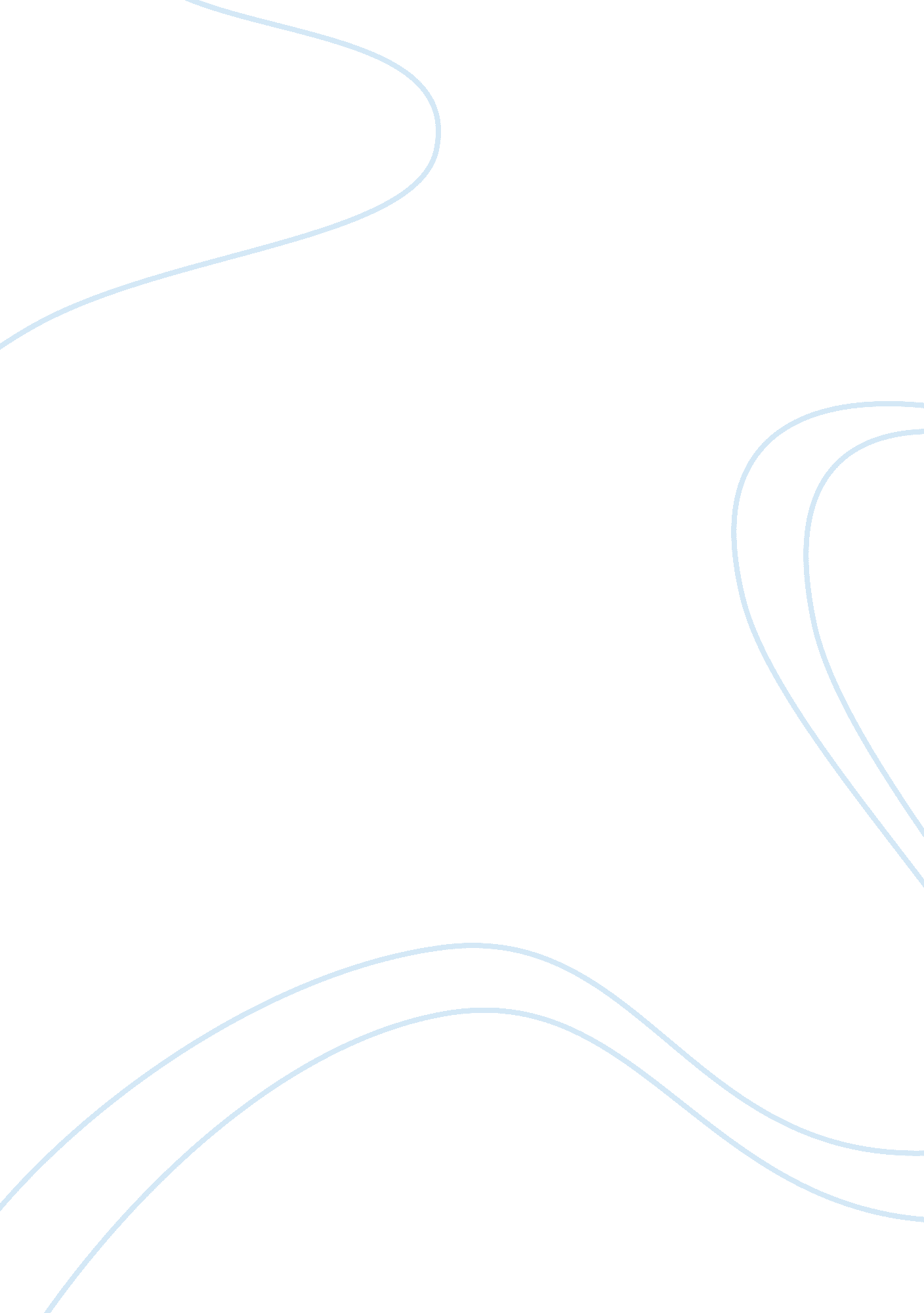 Communication opinonSociology, Communication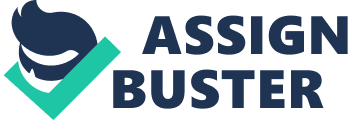 Health communication is important to not only me but to people that are interested in the rich career opportunity. Communication is an important means of providing health care and assessing people’s needs and concern (Du pre’, A University of Phoenix, 2005). In this paper, I will be explain how does effective communication incorporate the basic elements of communication, How might cultural differences influence communication, and how might a provider encourage a reluctant consumer to communicate candidly. Effective communication incorporate the basic elements of communication Analysis Effective communication saves time and money. Caregivers who listen attentively and communicate a sense of caring and warmth are less likely than others to be sued for malpractice (Du pre’, A University of Phoenix, 2005). Patient who communicate clearly with their caregivers have best chance of having their concerns immediately address, which is likely to improve their health and save time and money (Du pre’, A University of Phoenix, 2005). Communication takes place when one person transmits ideas or feeling to another person or group of people. Its effectiveness is measured by the similarity between the idea transmitted and the idea received. The process of communication is composed of basic elements which are sender, speaker, transmitter, or instructor (University of Phoenix 2012, 2006, 2009). The three elements are dynamically interrelated since each element is dependent on the others effective communication to take place (University of Phoenix 2012, 2006, 2009). The instructor’s effectiveness as a communicator is related to at least three basic factors. First, is the ability to select and use language is essential for transmitting symbols which are meaningful to listeners and readers. The second is the persons consciously or unconsciously reveals his or her attitudes toward themselves as a communicator (University of Phoenix 2012, 2006, 2009). The third is the person is more likely to communicate effectively if material is accurate. Basic elements of effective communication differ from health care communication because of the understanding of the health care language. Culture Differences Analysis Recent consensus in public health and health communication reflects increasing recognition of the important role of culture as a factor associated with health and health behaviors, as well as potential means of enhancing the effectiveness of health communication programs and interventions. This focus on culture coincides with national health objectives that seek to eliminate disparities that exist between different population subgroups on a wide range of health-related outcomes and behaviors, as well as conditions that affect health. It is generally believed that by understanding the cultural characteristics of given group, public health and health communication programs and services can be customized to better meet the needs of its members. In every clinical encounter, providers decide what to say and what not to say, who to include in important discussions, how to provide patient teaching, and when to schedule follow-up care. When providers are working with someone from another culture, these decisions may be influenced by assumptions and stereotypes about people from that culture are like. If the assumptions are wrong, a person’s health can be seriously jeopardized. Providers Encourage Analysis A provider can make a reluctant consumer to feel comfortable and maybe the consumer will feel more at ease to talk. When a consumer comes in the facility they want to feel welcome and at ease. If they feel like they are being rushed or bothered, they may feel like not asking questions or answering them that the provider need. People body language can make you feel like the workers in the facility do not want to be bothered. This too can make the consumer feel unwanted and not want to talk. The provider should make the consumer feel comfortable and realizing you’re not the only one with these health issues. Then the consumer will become more relaxed and willing to talk more. The provider should have a smile on their face that says he/she are there to listen and help. Conclusion Health communication is important for a number of reasons; Communication is an important means of providing health care and assessing people’s needs and concern. Interpersonal communication provides way to cope with stressful events and offset the devastating effects of health literacy. Facilitating effective health care, communication can save patients and caregivers time and money. Communication skills will always be an asset when pursuing careers relevant to health care. Communication will always be successful when making sure that everyone understand the goal of the situation. 